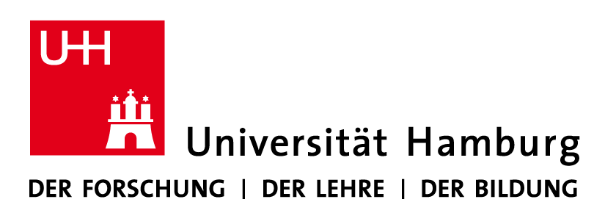 03.03.2021[Summer School 2021: Language Diversity][Module 2][Course 1: Language Development and Education in multilingual Settings] [Course description]Title: Language Development and Education in multilingual SettingsLecturer: Prof. Dr. Ingrid Gogolin, Prof. Dr. Silvia Melo-Pfeifer, Prof. Dr. Drorit Lengyel, Prof. Dr Anke Grotlüschen, Prof. Dr. Dietmar Höttecke, Timo Hackemann, Carina von der Geest, Nadeszda Strunk, Dr. Irina Usanova, Dr. Birger Schnoor (Universität Hamburg); Prof. Dr. Adelheid Hu, Prof. Claudine Kirsch (Université du Luxemburg); Prof. Dr. Josh Prada (Indiana University)Course duration in academic hours: 30 hrsCredits (ECTS): 2,5Course description:The aim of the module is to familiarize participants with research on language development and language education in multilingual contexts from childhood to adulthood. As part of this module you will get to know (a) methodologies for the assessment of multilingual competences in different age groups, from elementary to tertiary & adult education; (b) large scale-research with a focus on longitudinal observations of multilingual development in secondary schools (www.mez.uni-hamburg.de); (c) cross sectional studies on adult literacy and the problem of functional illiteracy; (d) in depth-studies on individual multilingual development in school subjects (using the example of physics education and foreign language education). The module will be based on lectures on the different research approaches and projects. The course work will consist of reading assignments, group work and either an essay or the development of a research task of your choice, to be presented and discussed in a virtual format.Notice: The program is subject to change. In cooperation with: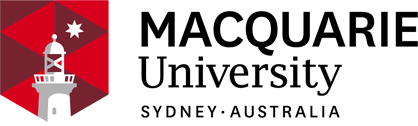 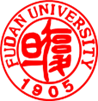 